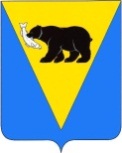 ПОСТАНОВЛЕНИЕАДМИНИСТРАЦИИ УСТЬ-БОЛЬШЕРЕЦКОГО МУНИЦИПАЛЬНОГО РАЙОНА от 26.05.2022 № _171_О внесении изменения в муниципальную программу «Развитие малого и среднего предпринимательства в Усть-Большерецком муниципальном районе», утвержденную постановлением Администрации Усть-Большерецкого муниципального района от 25.01.2022 № 38 В связи с корректировкой мероприятий и цифровых значений доведенных объемов бюджетных ассигнований муниципальной программы «Развитие малого и среднего предпринимательства в Усть-Большерецком муниципальном районе» Администрация Усть-Большерецкого муниципального районаПОСТАНОВЛЯЕТ:Внести изменение в муниципальную программу «Развитие малого и среднего предпринимательства в Усть-Большерецком муниципальном районе», утвержденную постановлением от 25.01.2022 № 38 изложив приложение № 5 в новой редакции согласно приложению к настоящему постановлению.Аппарату Администрации Усть-Большерецкого муниципального района обнародовать настоящее постановление и разместить на официальном сайте Администрации Усть-Большерецкого муниципального района в информационно-телекоммуникационной сети «Интернет».Настоящее постановление вступает в силу после дня его обнародования и распространяется на правоотношения, возникшие с 01 января 2022 года.Контроль за исполнением настоящего постановления возложить на заместителя руководителя - начальника отдела прогнозирования и экономической политики Управления экономической политики Администрации Усть-Большерецкого муниципального района.Глава Усть-Большерецкого муниципального района                                                                                               К.С. ВолковИсполнитель (разработчик): Советник отдела прогнозирования и экономического анализа в составе Управления экономической политики Администрации Усть-Большерецкого муниципального района   ____________ И.О. Иняткина ___.05.2022                                                                               (подпись)  (расшифровка подписи)  (дата)   Согласовано:Заместитель Главы Администрации Усть-Большерецкого муниципального района – председатель Комитета по управлениюмуниципальным имуществом               __________________Б.Б.  Квитко ____.05.2022                                                                           (подпись)   (расшифровка подписи)  (дата)   Руководитель Аппарата Администрации Усть-Большерецкого муниципального района _______________________ Г.И. Кисельников  ___.05.2022                                                                  (подпись)   (расшифровка подписи)  (дата)  Начальник правового отдела в составе Аппарата Администрации Усть-Большерецкого муниципального района  ___________________________Т.Е. Кокорина  ____.05.2022                                                                 (подпись)   (расшифровка подписи)  (дата)                                                                                                                                                                        Руководитель Финансового управленияАдминистрации Усть-Большерецкогомуниципального района ___________________________ А. И. Власова  ___.05.2022                                                                   (подпись)  (расшифровка подписи)  (дата)                                                                                                                                                                              Разослать:Финансовое управлениеУправление экономической политикиПравовой отделКомитет по управлению муниципальным имуществомКомитет ЖКХ, ТЭК, транспорта, связи и строительстваОбнародоватьСайт 